OUTPUT = 	000		100		101		(minterms)OUTPUT	=	X’Y’Z’ +	XY’Z’ +	XY’ZUniting Theorem: 	XY + XY’ = XOUTPUT = X’Y’Z’ + XY’Z’ + XY’ZOUTPUT = X’Y’Z’ + XY’Z’ + XY’Z’ + XY’ZIDEMPOTENCY:		X + X = XOUTPUT = X’Y’Z’ + XY’Z’ + XY’UNITINGOUTPUT = Y’Z’ + XY’UNITING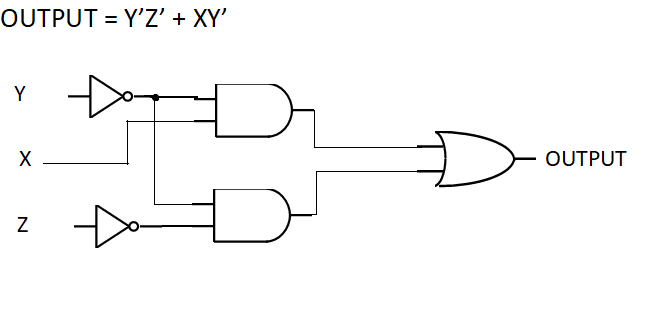 XYZOUTPUT00010010010001101001101111001110